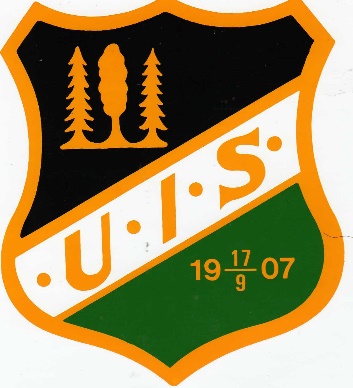 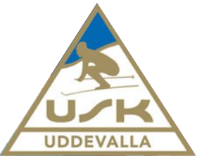    Förslag till samverkan vid BjursjönHur UIS, USK och Uddevalla kommun gemensamt utvecklar skidverksamheten i Uddevalla genom ökad samverkanBakgrundUddevalla IS har sedan början av 70-talet bedrivit sin skidverksamhet vid Klämman på Herrestadsfjället. För att öka tillgängligheten har verksamheten, de senaste 10 åren, successivt flyttats närmare staden. Företrädesvis till Bulidområdet. Elljusspåret vid Klämman har under 2022 nedmonterats. Fortifikationsverket har aviserat ett ökat behov av att åter använda Bulid som övningsområde. Sammantaget innebär detta att verksamheten i UIS Skidor och Skridsko, UIS, är i behov av ny lokalisering.Uddevalla Skidklubb, USK, har sedan 1930-talet bedrivit sin verksamhet vid Bjursjön.Pga klimatförändringarna är det mycket osäkert att bedriva längdskidverksamhet i Uddevallaområdet utan konstsnö. Möjligheten att nyrekrytera barn och ungdomar till sporten samt att erbjuda kommunens innevånare möjlighet till skidåkning blir svårare för varje år. Föreningarna brinner för längdsporten och börjar nu samverka för att förbättra möjligheterna till skidåkning för kommunens innevånare. För detta arbete behövs stöd från Uddevalla kommun.Skidspår natursnöMöjligheterna att skapa skidspår på Bulid Arena kvarstår troligen under kommande vinter, därefter är det osäkert. UIS sänder in ny ansökan till Fortifikationsverket för vintern 2023/2024.Bjursjön Lelången-spåret. Samverkan mellan UIS och USK avseende spårtillverkning mm. Drift- och underhållsansvar har Uddevalla kommun.Bjursjön Elljusspåret. Samverkan mellan UIS och USK avseende spårtillverkning mm. Uddevalla kommun ansvarar för drift, underhåll och utveckling av spåret.Bjursjön ”Röda spåret”. Samverkan mellan UIS och USK vid spårtillverkning mm. Kommunen ansvarar för utveckling av spåret i samråd med klubbarna. För drift och underhåll ansvarar kommunen.UIS undersöker möjligheter att flytta Målboden vid Klämman till Bjursjön annars försäljning.UIS har en Vallabod och 2 containers som flyttas till Bjursjön.UIS får tillgång till Bjursjöstugan via ökad samverkan mellan UIS och USK.Gemensam upptaktsträff genomförs under hösten 2023 och UIS bjuder in landslagschefen för längdskidor Anders Byström.Konstsnöspår vid BjursjönFör att kunna skapa en konstsnöanläggning måste Uddevalla kommun vara delaktig vid uppbyggnad, underhåll och drift, i samverkan med UIS och USK.Nuvarande elljusspår kan användas men behöver breddas och arbetet utföres av kommunen. Spårbredden skall medge 1–2 klassiska spår samt en skatebädd, ca 6 m bredd. En yta skall utgöra teknik- och stadionområde. Skulle kunna vara området vid utegymmet.Spår- och teknikområde skall ha elljus. Förslagsvis ledbelysning.Vattenfrågan utredes. Vattendom?Utredning av elförsörjning.En servicehall/garage behöver byggas på sikt.Vision om ny byggnad vid Bjursjön, kanske vid utegymmet, för samverkan mellan föreningarna i Bjursjöområdet. Drivs av kommunen. Möjliga intressenter skulle kunna vara Uddevalla IS Skidor och Skridsko, Uddevalla OK, Uddevalla SK, Uddevalla CK, Uddevalla Roddklubb och UIS Orientering.Anslutningen av skidspår förbättras mellan Bulidområdet, Fridhem och Bjursjön. Arbetet har påbörjats av UIS. Framtagande av Budget.RullskidbanaBehovet av en rullskidbana är en bredd med plats för skate och klassisk skidåkning. Längd 2–4 km. Skall även finnas plats för rullstolsåkning. Uddevalla kommun måste ansvara för uppbyggnad och drift.Spår- och teknikområde skall ha elljus samt vara asfalterade.Rullskidbana och konstsnöspår bör kombineras om möjligt. Nuvarande elljusspår är väldigt kuperat för rullskidor och rullstolar.UIS Skidor & Skridsko			USK Skidsektion